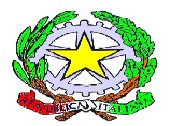 MINISTERO DELL'ISTRUZIONE, DELL'UNIVERSITÀ E DELLA RICERCAIstituto Comprensivo Statale di EsperiaVia San Rocco,5–03045 Esperia (FR)- Tel.0776 938023 fax 0776 938135e-mail:  FRIC80300L@istruzione.it -pec: FRIC80300L@pec.istruzione.itsito web: www. icesperia.itMODELLO PER LA CERTIFICAZIONE DELLE COMPETENZE DOCUMENTO DI PASSAGGIO SCUOLA PRIMARIA/SECONDARIA DI PRIMO GRADOALUNNO/A _________________________________________________ NATO/A A______________________________IL __________________ DOCENTI PRIMARIA/SECONDARIA DI PRIMO GRADO_________________________________________PROFILO DELLO STUDENTE ATTESO AL TERMINE DELLA SCUOLA PRIMARIA: VERSO LE COMPETENZE CHIAVE DI CITTADINANZA Nella compilazione della tabella rispondere: A: Avanzato	     B: Intermedio  		C: Base       		D: Iniziale(In uscita: compilazione a cura dei docenti della classe 5^ primaria – In entrata: compilazione a cura dai docenti di classe 1^ della scuola secondaria di primo grado nel mese di ottobre dell’anno successivo)Data……                                                                                               I docenti__________________________________MINISTERO DELL'ISTRUZIONE, DELL'UNIVERSITÀ E DELLA RICERCAIstituto Comprensivo Statale di EsperiaVia San Rocco,5–03045 Esperia (FR)- Tel.0776 938023 fax 0776 938135e-mail:  FRIC80300L@istruzione.it -pec: FRIC80300L@pec.istruzione.itsito web: www. icesperia.itSCHEDA DI CERTIFICAZIONE DELLE COMPETENZEAL TERMINE DELLA SCUOLA PRIMARIAIl Dirigente ScolasticoVisti gli atti d’ufficio relativi alle valutazioni espresse dagli insegnanti di classe al termine della quinta classe della scuola primaria;tenuto conto del percorso scolastico quinquennale;CERTIFICAche l’alunn ……………………………………………...…………………………………......., nat …  a ………………………………………………….…………….…  il………………..………,ha frequentato nell’anno scolastico ..…. / …. la classe .… sez. …, con orario settimanale di ….. ore;ha raggiunto i livelli di competenza di seguito illustrati.Data …………	Il Dirigente Scolastico__________________________Competenze chiave di riferimento (le discipline prevalenti e concorrenti)Tappe significative verso le competenze chiave (Compiti di sviluppo in termini d’identità, autonomia, competenza, cittadinanza)Descrittori di competenza/traguardiIn uscitaIn entrataComunicazione nella madre lingua (Italiano – tutte le discipline)Ha una padronanza della lingua italiana che gli consente di comprendere enunciati, di raccontare  le proprie esperienze e di adottare un registro linguistico appropriato alle diverse situazioni.Partecipa   a   scambi   comunicativi   (conversazione, discussione  di  classe  o  di  gruppo) con  un registro adeguato alla situazione.Ascolta e comprende testi orali.Comunicazione nella madre lingua (Italiano – tutte le discipline)Ha una padronanza della lingua italiana che gli consente di comprendere enunciati, di raccontare  le proprie esperienze e di adottare un registro linguistico appropriato alle diverse situazioni.Legge e comprende testi di vario  tipo; sintetizza oralmente e per  iscritto utilizzando una terminologia specifica. Comunicazione nella madre lingua (Italiano – tutte le discipline)Ha una padronanza della lingua italiana che gli consente di comprendere enunciati, di raccontare  le proprie esperienze e di adottare un registro linguistico appropriato alle diverse situazioni.Scrive testi corretti ortograficamente e grammaticalmente corretti.Comunicazione nella madre lingua (Italiano – tutte le discipline)Ha una padronanza della lingua italiana che gli consente di comprendere enunciati, di raccontare  le proprie esperienze e di adottare un registro linguistico appropriato alle diverse situazioni.Padroneggia e applica in situazioni diverse le conoscenze fondamentali relative all’organizzazione logico-sintattica della frase semplice, alle parti del discorso (o categorie lessicali) e ai principali connettivi.Comunicazione nelle lingue straniere (Lingua Inglese)È in grado di sostenere in lingua inglese una comunicazione essenziale in semplici situazioni di vita quotidiana.Comprende e descrive oralmente testi relativi ad ambiti familiari e al proprio vissuto.Comunicazione nelle lingue straniere (Lingua Inglese)È in grado di sostenere in lingua inglese una comunicazione essenziale in semplici situazioni di vita quotidiana. Comunica in modo comprensibile, anche con espressioni e frasi memorizzate, in scambi di informazioni semplici e di routine.Comunicazione nelle lingue straniere (Lingua Inglese)È in grado di sostenere in lingua inglese una comunicazione essenziale in semplici situazioni di vita quotidiana.Individua alcuni elementi culturali veicolati dalla lingua straniera.Competenza di base matematica, scienza e tecnologia Utilizza le sue conoscenze matematiche e scientifico tecnologiche per trovare e giustificare soluzioni a problemi realiSi muove con sicurezza nel calcolo scritto e mentale con i numeri naturali e sa valutare l’opportunità di ricorrere a una calcolatrice.Competenza di base matematica, scienza e tecnologia Utilizza le sue conoscenze matematiche e scientifico tecnologiche per trovare e giustificare soluzioni a problemi realiRiconosce e rappresenta forme del piano e dello spazio. Descrive, denomina e classifica figure piane e i principali solidi in base a caratteristiche geometriche,  utilizzando strumenti per il disegno geometrico (riga, compasso, squadra) e i più comuni strumenti di misura ( metro, goniometro)Competenza di base matematica, scienza e tecnologia Utilizza le sue conoscenze matematiche e scientifico tecnologiche per trovare e giustificare soluzioni a problemi realiRaccoglie, ricerca e ricava dati per  costruire rappresentazioni (tabelle e grafici). Competenza di base matematica, scienza e tecnologia Utilizza le sue conoscenze matematiche e scientifico tecnologiche per trovare e giustificare soluzioni a problemi realiRisolve facili problemi in vari ambiti di contenuto, descrivendo e spiegando  il procedimento seguito.Competenza di base matematica, scienza e tecnologia Utilizza le sue conoscenze matematiche e scientifico tecnologiche per trovare e giustificare soluzioni a problemi realiRiconosce e utilizza rappresentazioni diverse di oggetti matematici (numeri decimali, frazioni, percentuali, scale di riduzione, e le quattro operazioni), sviluppando un atteggiamento positivo rispetto alla matematica. Competenza di base matematica, scienza e tecnologia Utilizza le sue conoscenze matematiche e scientifico tecnologiche per trovare e giustificare soluzioni a problemi realiEsplora, osserva e descrive i fenomeni con un approccio scientifico.  Con l’aiuto dell’insegnante, dei compagni e in modo autonomo realizza semplici esperimenti individuando nei fenomeni somiglianze e differenze.Competenza di base matematica, scienza e tecnologia Utilizza le sue conoscenze matematiche e scientifico tecnologiche per trovare e giustificare soluzioni a problemi realiRiconosce le principali caratteristiche e i modi di vivere di organismi animali e vegetali.Competenza di base matematica, scienza e tecnologia Utilizza le sue conoscenze matematiche e scientifico tecnologiche per trovare e giustificare soluzioni a problemi realiHa consapevolezza della struttura e dello sviluppo del proprio corpo e  ne riconosce e descrive il funzionamento.Competenza di base matematica, scienza e tecnologia Utilizza le sue conoscenze matematiche e scientifico tecnologiche per trovare e giustificare soluzioni a problemi realiHa atteggiamenti di cura verso l’ambiente scolastico e non.Competenza digitale (Tutti) Conosce le tecnologie in contesti comunicativi concreti per ricercare informazioni e per interagire con altre persone.Scrive, revisiona e archivia in modo autonomo testi scritti con il calcolatore.Competenza digitale (Tutti) Conosce le tecnologie in contesti comunicativi concreti per ricercare informazioni e per interagire con altre persone.Conosce e descrive i rischi della navigazione in rete e dell’uso del telefonino.Imparare ad imparare (Tutti)Possiede conoscenze e nozioni di base.  Sa ricavare e selezionare per i propri scopi informazioni da fonti diverse. Sa formulare sintesi e tabelle di un testo letto collegando le informazioni nuove a quelle già possedute ed utilizzando strategie di autocorrezioneImparare ad imparare (Tutti)Possiede conoscenze e nozioni di base.  Applica strategie di studio (es. PQ4R) e sa utilizzare vari strumenti di consultazione.  Competenze sociali e civiche (Tutti)Ha cura e rispetto di sé, degli altri e dell’ambiente. Rispetta le regole condivise e collabora con gli altri. Si impegna per portare a compimento il lavoro iniziato, da solo o insieme agli altri.Utilizza con cura materiali e risorse. È in grado di spiegare in modo essenziale le conseguenze dell'utilizzo non responsabile delle risorse sull'ambiente.Competenze sociali e civiche (Tutti)Ha cura e rispetto di sé, degli altri e dell’ambiente. Rispetta le regole condivise e collabora con gli altri. Si impegna per portare a compimento il lavoro iniziato, da solo o insieme agli altri.Comprende il senso delle regole di comportamento e discrimina i comportamenti non idoneiCompetenze sociali e civiche (Tutti)Ha cura e rispetto di sé, degli altri e dell’ambiente. Rispetta le regole condivise e collabora con gli altri. Si impegna per portare a compimento il lavoro iniziato, da solo o insieme agli altri.Conosce i principi fondamentali della Costituzione e le principali funzioni dello Stato. Competenze sociali e civiche (Tutti)Ha cura e rispetto di sé, degli altri e dell’ambiente. Rispetta le regole condivise e collabora con gli altri. Si impegna per portare a compimento il lavoro iniziato, da solo o insieme agli altri.Conosce la composizione e la funzione dell'Unione Europea. Spirito d’iniziativa ed imprenditorialità (Tutti)Dimostra originalità e spirito di iniziativa. È in grado di realizzare semplici progetti. Si assume le proprie responsabilità, chiede aiuto quando si trova in difficoltà e sa fornire aiuto a chi lo chiede.Assume in modo pertinente i ruoli che gli competono o che gli sono assegnati nel lavoro, nel gruppo, nella comunità.Spirito d’iniziativa ed imprenditorialità (Tutti)Dimostra originalità e spirito di iniziativa. È in grado di realizzare semplici progetti. Si assume le proprie responsabilità, chiede aiuto quando si trova in difficoltà e sa fornire aiuto a chi lo chiede.Conosce le strutture di servizi, amministrativi e le funzioni9 degli Enti TerritorialiSpirito d’iniziativa ed imprenditorialità (Tutti)Dimostra originalità e spirito di iniziativa. È in grado di realizzare semplici progetti. Si assume le proprie responsabilità, chiede aiuto quando si trova in difficoltà e sa fornire aiuto a chi lo chiede.Assume iniziative personali pertinenti, portando a termine compiti in modo accurato e responsabile. Spirito d’iniziativa ed imprenditorialità (Tutti)Dimostra originalità e spirito di iniziativa. È in grado di realizzare semplici progetti. Si assume le proprie responsabilità, chiede aiuto quando si trova in difficoltà e sa fornire aiuto a chi lo chiede.Con l’aiuto dell’insegnante e il supporto del gruppo, sa effettuare semplici indagini su fenomeni sociali, naturali, ecc., traendone semplici Spirito d’iniziativa ed imprenditorialità (Tutti)InformazioniConsapevolezza ed espressione culturale (Geografia)Si orienta nello spazio e nel tempo, osservando e descrivendo ambienti, fatti, fenomeni e produzioni artisticheSi orienta nello spazio e sulle carte utilizzando riferimenti topologici, punti cardinali, strumenti per l’orientamento.Consapevolezza ed espressione culturale (Geografia)Si orienta nello spazio e nel tempo, osservando e descrivendo ambienti, fatti, fenomeni e produzioni artisticheUtilizza con pertinenza il linguaggio geografico nell’uso delle carte e per descrivere oggetti e paesaggi geografici.Consapevolezza ed espressione culturale (Geografia)Si orienta nello spazio e nel tempo, osservando e descrivendo ambienti, fatti, fenomeni e produzioni artisticheRicava in autonomia informazioni geografiche da fonti diverse. Consapevolezza ed espressione culturale (Geografia)Si orienta nello spazio e nel tempo, osservando e descrivendo ambienti, fatti, fenomeni e produzioni artisticheIndividua e descrive le caratteristiche dei diversi paesaggi geografici a livello locale e mondiale e le trasformazioni operate dall’uomo. Consapevolezza ed espressione culturale(Storia )Riconosce le diverse identità, le tradizioni culturali e religiose in un’ottica di dialogo e di rispetto reciproco.Utilizza correttamente le linee del tempo diacroniche e sincroniche rispetto alle civiltà, ai fatti ed eventi studiati, confrontando quadri di civiltà.Consapevolezza ed espressione culturale(Storia )Riconosce le diverse identità, le tradizioni culturali e religiose in un’ottica di dialogo e di rispetto reciproco.Individua le trasformazioni intervenute nel tempo e nello spazio, utilizzando le fonti storiografiche. Consapevolezza ed espressione culturale(Educazione fisica, arte e immagine, musica )In relazione alle proprie potenzialità e al proprio talento si esprime negli ambiti che gli sono più congeniali: motori, artistici e musicali.Esegue collettivamente e individualmente brani vocali curando intonazione, espressività, interpretazione.Consapevolezza ed espressione culturale(Educazione fisica, arte e immagine, musica )In relazione alle proprie potenzialità e al proprio talento si esprime negli ambiti che gli sono più congeniali: motori, artistici e musicali.Sa scrivere e leggere le note. Consapevolezza ed espressione culturale(Educazione fisica, arte e immagine, musica )In relazione alle proprie potenzialità e al proprio talento si esprime negli ambiti che gli sono più congeniali: motori, artistici e musicali.Distingue, in un testo iconico - visivo, gli elementi fondamentali del linguaggio visuale, individuandone il significato con l’aiuto dell’insegnante. Consapevolezza ed espressione culturale(Educazione fisica, arte e immagine, musica )In relazione alle proprie potenzialità e al proprio talento si esprime negli ambiti che gli sono più congeniali: motori, artistici e musicali.Produce semplici manufatti grafici, plastici, pittorici utilizzando tecniche diverse.Consapevolezza ed espressione culturale(Educazione fisica, arte e immagine, musica )In relazione alle proprie potenzialità e al proprio talento si esprime negli ambiti che gli sono più congeniali: motori, artistici e musicali.Acquisisce consapevolezza di sé attraverso la percezione del proprio corpo e la padronanza degli schemi motori e posturali nel continuo adattamento alle variabili spazio-tempo.Consapevolezza ed espressione culturale(Educazione fisica, arte e immagine, musica )In relazione alle proprie potenzialità e al proprio talento si esprime negli ambiti che gli sono più congeniali: motori, artistici e musicali.Partecipa a giochi di movimento, rispettando autonomamente le regole, i compagni, le strutture.Consapevolezza ed espressione culturale(Educazione fisica, arte e immagine, musica )In relazione alle proprie potenzialità e al proprio talento si esprime negli ambiti che gli sono più congeniali: motori, artistici e musicali.Utilizza il linguaggio corporeo per rappresentare e comunicare stati d’animo anche attraverso la drammatizzazione e le esperienze ritmico- musicali e coreutiche Consapevolezza ed espressione culturale(Educazione fisica, arte e immagine, musica )In relazione alle proprie potenzialità e al proprio talento si esprime negli ambiti che gli sono più congeniali: motori, artistici e musicali.Riconosce alcuni principi relativi al proprio benessere psico-fisico legati alla cura del proprio corpo, ad una corretta alimentazione e alla prevenzione di comportamenti scorretti.LivelloIndicatori esplicativiA – Avanzato L’alunno/a svolge compiti e risolve problemi complessi, mostrando padronanza nell’uso delle conoscenze e delle abilità; propone e sostiene le proprie opinioni e assume in modo responsabile decisioni consapevoli.B – Intermedio L’alunno/a svolge compiti e risolve problemi in situazioni nuove, compie scelte consapevoli, mostrando di saper utilizzare le conoscenze e le abilità acquisite.C – BaseD – InizialeL’alunno/a svolge compiti semplici anche in situazioni nuove, mostrando di possedere conoscenze e abilità fondamentali e di saper applicare basilari regole e procedure apprese.L’alunno/a, se opportunamente guidato/a, svolge compiti semplici in situazioni note.Competenze chiave europeeCompetenze dal Profilo dello studente al termine del primo ciclo di istruzioneLivello1Comunicazione nella madrelingua o lingua di istruzioneHa una padronanza della lingua italiana tale da consentirgli di comprendere enunciati, di raccontare le proprie esperienze e di adottare un registro linguistico appropriato alle diverse situazioni.2Comunicazione nelle lingue straniereÈ in grado di affrontare in lingua inglese una comunicazione essenziale in semplici situazioni di vita quotidiana.3Competenza matematica e competenze di base in scienza e tecnologiaUtilizza le sue conoscenze matematiche e scientifico-tecnologiche per trovare e giustificare soluzioni a problemi reali. 4Competenze digitaliUsa le tecnologie in contesti comunicativi concreti per ricercare dati e informazioni e per interagire con soggetti diversi.5Imparare ad impararePossiede un patrimonio di conoscenze e nozioni di base ed è in grado di ricercare nuove informazioni. Si impegna in nuovi apprendimenti anche in modo autonomo. 6Competenze sociali e civicheHa cura e rispetto di sé, degli altri e dell’ambiente. Rispetta le regole condivise e collabora con gli altri. Si impegna per portare a compimento il lavoro iniziato, da solo o insieme agli altri.7Spirito di iniziativa e imprenditorialitàDimostra originalità e spirito di iniziativa. È in grado di realizzare semplici progetti. Si assume le proprie responsabilità, chiede aiuto quando si trova in difficoltà e sa fornire aiuto a chi lo chiede.8Consapevolezza ed espressione culturaleSi orienta nello spazio e nel tempo, osservando e descrivendo ambienti, fatti, fenomeni e produzioni artistiche.8Consapevolezza ed espressione culturaleRiconosce le diverse identità, le tradizioni culturali e religiose in un’ottica di dialogo e di rispetto reciproco.8Consapevolezza ed espressione culturaleIn relazione alle proprie potenzialità e al proprio talento si esprime negli ambiti motori, artistici e musicali che gli sono più congeniali.9L’alunno/a ha inoltre mostrato significative competenze nello svolgimento di attività scolastiche e/o extrascolastiche, relativamente a: L’alunno/a ha inoltre mostrato significative competenze nello svolgimento di attività scolastiche e/o extrascolastiche, relativamente a: L’alunno/a ha inoltre mostrato significative competenze nello svolgimento di attività scolastiche e/o extrascolastiche, relativamente a: 